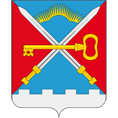 ПОСТАНОВЛЕНИЕ АДМИНИСТРАЦИИ СЕЛЬСКОГО ПОСЕЛЕНИЯ АЛАКУРТТИ КАНДАЛАКШСКОГО РАЙОНАО внесении изменений в муниципальную программу «Информационное общество муниципального образования сельское поселение Алакуртти Кандалакшский район» на 2014-2016 годы, утвержденную постановлением администрации муниципального образования сельское поселение Алакуртти Кандалакшского района от 15.11.2013 №114 Муниципальная программа «Информационное общество муниципального образования сельское поселение Алакуртти Кандалакшского района» на 2014-2016 годыс.Алакуртти 2013 годМуниципальная программа «Информационное общество муниципального образования сельское поселение Алакуртти Кандалакшского района» на 2014-2016 годы
Паспорт муниципальной программы1. Характеристика проблемы, на решение которой направлена данная ПрограммаИнформационное общество характеризуется высоким уровнем развития информационных технологий и их интенсивным использованием гражданами, бизнесом и органами власти.Наличие комплекса информационных ресурсов органов местного самоуправления несет в себе важную социальную функцию – оперативное информирование населения о деятельности местной власти для удовлетворения информационных потребностей граждан, обеспечения конструктивного взаимодействия населения с органами местного самоуправления.В соответствии с Федеральным законом от 06.10.2003 № 131-ФЗ «Об общих принципах организации местного самоуправления в Российской Федерации» для вступления в силу нормативных правовых актов местного самоуправления органы местного самоуправления обязаны обеспечить опубликование официальной информации, проведение обсуждения проектов муниципальных правовых актов по вопросам местного значения, а также доведение до сведения населения муниципального образования информации о социально-экономическом и культурном развитии муниципального образования, о развитии его общественной инфраструктуры и иной официальной информации.Согласно Федеральному закону от 09.02.2009 № 8-ФЗ «Об обеспечении доступа к информации о деятельности государственных органов и органов местного самоуправления» органы местного самоуправления обеспечивают реализацию прав граждан и организаций на доступ к информации о деятельности органов местного самоуправления, а также создают условия для обеспечения гласности и открытости принимаемых решений. Очевидно, что оценка эффективности деятельности органов местного самоуправления существенно снижается, если эта деятельность не обеспечена соответствующей информационной поддержкой. В целях повышения информационной открытости работы органов местного самоуправления необходимо проведение целенаправленной информационной политики, направленной на более широкое освещение своей деятельности. Данная необходимость вытекает также из высокого уровня политической грамотности населения, и, как следствие, возрастающих потребностей жителей района в информации о деятельности органов местного самоуправления, участия в обсуждении и принятии нормативно-правовых актов.В настоящее время общие тенденции в информационной сфере свидетельствует о том, что подготовка и размещение в средствах массовой информации материалов, способствующих решению органами местного самоуправления вопросов местного значения, нуждается в соответствующем стимулировании со стороны государства и органов местного самоуправления в частности. В период развития информационного общества эффективность деятельности органов местного самоуправления тесно связано с внедрением современных информационных технологий. При выполнении задач, поставленных перед администрацией муниципального образования сельское поселение Алакуртти Кандалакшского района, встречаются следующие проблемы:- система электронного документооборота охватывает не все сферы деятельности администрации муниципального образования; - имеющаяся материально-техническая база, используемая локальная вычислительная сеть не отвечает современным требованиям защищенности. Для более эффективной работы подразделений администрации необходимо развитие имеющихся и внедрение новых информационных технологий:- развитие функционала СЭД;- обновление программного и аппаратного обеспечения вычислительной техники.Реализация программных мероприятий позволит средствам массовой информации, активизировать освещение социально значимых тем и повысить качество информационных продуктов.2. Основные цели и задачи Программы, целевые показатели (индикаторы) реализации Программы3. Перечень основных программных мероприятий 4. Обоснование ресурсного обеспечения программыОбъемы финансирования программы носят прогнозный характер и подлежат ежегодному уточнению в установленном порядке при формировании проекта бюджета муниципального образования сельское поселение Алакуртти Кандалакшского района на очередной финансовый, исходя из возможностей местного бюджета. Общий объем финансирования программы составит - 351,4 тыс.руб., в том числе средства местного бюджета 317,2. тыс. руб., средства областного бюджета 34,2 тыс. руб.тыс.руб.5. Механизм реализации ПрограммыЗаказчиком и Заказчиком-координатором Программы является административно-правовой отдел администрации муниципального образования сельское поселение Алакуртти Кандалакшского района.Административно-правовой отдел администрации муниципального образования сельское поселение Алакуртти Кандалакшского района осуществляет общее управление реализацией Программы, контролирует выполнение мероприятий программы, выявляет несоответствие результатов реализации плановым показателям, устанавливает причины недостижения ожидаемых результатов и определяет меры по их устранению.Исполнители мероприятий программы ежеквартально до 15 числа месяца, следующего за отчетным, представляют информацию о реализации мероприятий программы в административно-правовой отдел.6. Оценка эффективности Подпрограммы, рисков ее реализации	Реализация программы позволит:- своевременно размещать в СМИ официальные документы, издаваемые органами местного самоуправления;- обеспечить систематическим доступом граждан и организаций к нормативным правовым актам органов местного самоуправления муниципального образования сельское поселение Алакуртти Кандалакшского района;- повысить уровень программного и аппаратного обеспечения работников органов местного самоуправления.Оценка эффективности реализации мероприятий Подпрограммы производится в соответствии с Порядком разработки, реализации и оценки эффективности муниципальных программ муниципального образования сельское поселение Алакуртти Кандалакшского района.На реализацию программы могут повлиять внешние и внутренние риски. Внешние риски: - финансовые риски, связанные с недостаточным уровнем бюджетного финансирования программы; - риски законодательных изменений, проявляющиеся в вероятности изменения действующих норм, с выходом новых нормативных правовых актов и невозможностью выполнения каких-либо обязательств в связи с данными изменениями. К внутренним рискам:- административные риски, связанные с неэффективным управлением реализацией программы, - отсутствие или недостаточность межведомственной координации в ходе реализации мероприятий программы.Механизм минимизации рисков:- формирование эффективной системы управления программой на основе четкого распределения функций, полномочий и ответственности исполнителей Программы; - обеспечение эффективного взаимодействия участников реализации Программы; - проведение мониторинга планируемых изменений в законодательстве Российской Федерации и Мурманской области, своевременная подготовка проектов региональных нормативных правовых актов.оот17.04.2015№35В соответствии с Федеральным законом от 06.10.2003 №131-ФЗ «Об общих принципах организации местного самоуправления в Российской Федерации», Уставом муниципального образования сельское поселение Алакуртти, постановлением Администрации муниципального образования сельское поселение Алакуртти от 14.10.2013 №91 «Об утверждении Порядка разработки, реализации и оценки эффективности муниципальных программ муниципального образования сельское поселение Алакуртти Кандалакшского района»,постановляю:1. Внести изменения в муниципальную программу «Информационное общество муниципального образования сельское поселение Алакуртти Кандалакшский район» на 2014-2016 годы, утвержденную постановлением администрации муниципального образования сельское поселение Алакуртти Кандалакшского района от 15.11.2013 №114, и изложить её в новой редакции согласно приложению.2. Контроль за выполнением постановления оставляю за собой.3. Опубликовать настоящее постановление в информационном бюллетене «Алакуртти – наша земля» и на официальном сайте администрации.Глава администрациисельского поселения Алакуртти                                                                                  В.О.Скабин Приложениек постановлению администрации сельского поселения Алакуртти от 17.04.2015 №35УТВЕРЖДЕНАпостановлением администрации сельского поселение АлакурттиКандалакшского районаот 15.11.2013 №114Цель программыПовышение информационной открытости деятельности органов местного самоуправления и внедрение современных информационных технологий в деятельность администрации муниципального образования сельское поселение Алакуртти.Задачи программы1. Обеспечение реализации требований законодательства Российской Федерации по своевременному опубликованию в средствах массовой информации (далее СМИ) официальных документов, издаваемых органами местного самоуправления (далее ОМСУ) администрации муниципального образования сельское поселение Алакуртти Кандалакшского района и иной официальной информации.2. Развитие технической и технологической инфраструктуры информационного обществаВажнейшие целевые показатели (индикаторы) реализации программыДоля опубликованных в СМИ и(или) в сети Интернет нормативных правовых актов к общему числу изданных нормативных правовых актов.Заказчики программыадминистративно - правовой отдел администрация муниципального образования сельское поселение Алакуртти Кандалакшского районаЗаказчик-координатор программыадминистративно -правовой отдел администрация муниципального образования сельское поселение Алакуртти Кандалакшского районаСроки и этапы реализации программы 2014-2016 годыФинансовое обеспечение программы Всего по муниципальной программе:696,8 тыс. руб., в т.ч.:МБ: 662,6 тыс.руб., из них:2014год –182,0 тыс..руб.,2015год –373,0 тыс.руб.,2016 год – 107,6 тыс. руб.ОБ: 34,2 тыс. руб. из них:2014 год -11,4 тыс. руб.;2015 год -11,4 тыс. руб.;2016 год -11,4 тыс. руб.Ожидаемые конечные результаты реализации программы- своевременное размещение в СМИ официальных документов, издаваемых органами местного самоуправления;- обеспечение систематическим доступом граждан и организаций к нормативным правовым актам органов местного самоуправления муниципального образования сельское поселение Алакуртти Кандалакшского района;- повышение уровня программного и аппаратного обеспечения работников органов местного самоуправления.№п/пЦели, задачи и наименование целевых показателейЕд.изм.Значение показателя(индикатора)Значение показателя(индикатора)Значение показателя(индикатора)Значение показателя(индикатора)Значение показателя(индикатора)Значение показателя(индикатора)№п/пЦели, задачи и наименование целевых показателейЕд.изм.До начала реализацииОтчетный годТекущий годГоды реализации программыГоды реализации программыГоды реализации программы№п/пЦели, задачи и наименование целевых показателейЕд.изм.До начала реализацииОтчетный годТекущий год2014201520161234567891.Цель: повышение информационной открытости деятельности ОМС и внедрение современных информационных технологий в деятельность администрации муниципального образования сельское поселение Алакуртти Кандалакшского районаЦель: повышение информационной открытости деятельности ОМС и внедрение современных информационных технологий в деятельность администрации муниципального образования сельское поселение Алакуртти Кандалакшского районаЦель: повышение информационной открытости деятельности ОМС и внедрение современных информационных технологий в деятельность администрации муниципального образования сельское поселение Алакуртти Кандалакшского районаЦель: повышение информационной открытости деятельности ОМС и внедрение современных информационных технологий в деятельность администрации муниципального образования сельское поселение Алакуртти Кандалакшского районаЦель: повышение информационной открытости деятельности ОМС и внедрение современных информационных технологий в деятельность администрации муниципального образования сельское поселение Алакуртти Кандалакшского районаЦель: повышение информационной открытости деятельности ОМС и внедрение современных информационных технологий в деятельность администрации муниципального образования сельское поселение Алакуртти Кандалакшского районаЦель: повышение информационной открытости деятельности ОМС и внедрение современных информационных технологий в деятельность администрации муниципального образования сельское поселение Алакуртти Кандалакшского районаЦель: повышение информационной открытости деятельности ОМС и внедрение современных информационных технологий в деятельность администрации муниципального образования сельское поселение Алакуртти Кандалакшского района1.1.Доля опубликованных в СМИ и(или) в сети Интернет нормативных правовых актов к общему числу изданных нормативных правовых актов%95%99%100%100%100%100%2Задача №1: Обеспечение реализации требований законодательства Российской Федерации по своевременному опубликованию в средствах массовой информации (далее СМИ) официальных документов, издаваемых органами местного самоуправления (далее ОМСУ) сельского поселения и иной официальной информацииЗадача №1: Обеспечение реализации требований законодательства Российской Федерации по своевременному опубликованию в средствах массовой информации (далее СМИ) официальных документов, издаваемых органами местного самоуправления (далее ОМСУ) сельского поселения и иной официальной информацииЗадача №1: Обеспечение реализации требований законодательства Российской Федерации по своевременному опубликованию в средствах массовой информации (далее СМИ) официальных документов, издаваемых органами местного самоуправления (далее ОМСУ) сельского поселения и иной официальной информацииЗадача №1: Обеспечение реализации требований законодательства Российской Федерации по своевременному опубликованию в средствах массовой информации (далее СМИ) официальных документов, издаваемых органами местного самоуправления (далее ОМСУ) сельского поселения и иной официальной информацииЗадача №1: Обеспечение реализации требований законодательства Российской Федерации по своевременному опубликованию в средствах массовой информации (далее СМИ) официальных документов, издаваемых органами местного самоуправления (далее ОМСУ) сельского поселения и иной официальной информацииЗадача №1: Обеспечение реализации требований законодательства Российской Федерации по своевременному опубликованию в средствах массовой информации (далее СМИ) официальных документов, издаваемых органами местного самоуправления (далее ОМСУ) сельского поселения и иной официальной информацииЗадача №1: Обеспечение реализации требований законодательства Российской Федерации по своевременному опубликованию в средствах массовой информации (далее СМИ) официальных документов, издаваемых органами местного самоуправления (далее ОМСУ) сельского поселения и иной официальной информацииЗадача №1: Обеспечение реализации требований законодательства Российской Федерации по своевременному опубликованию в средствах массовой информации (далее СМИ) официальных документов, издаваемых органами местного самоуправления (далее ОМСУ) сельского поселения и иной официальной информации2.1Количество выпусков муниципального печатного СМИед1313131313133.Задача № 2: Развитие технической и технологической инфраструктуры информационного обществаЗадача № 2: Развитие технической и технологической инфраструктуры информационного обществаЗадача № 2: Развитие технической и технологической инфраструктуры информационного обществаЗадача № 2: Развитие технической и технологической инфраструктуры информационного обществаЗадача № 2: Развитие технической и технологической инфраструктуры информационного обществаЗадача № 2: Развитие технической и технологической инфраструктуры информационного обществаЗадача № 2: Развитие технической и технологической инфраструктуры информационного обществаЗадача № 2: Развитие технической и технологической инфраструктуры информационного общества3.1Доступность информационных сервисов%98989898,298,598,7№п/пЦели, задачи и наименование целевых показателейИсполнитель.Срок исполненияИсточник финансированияФинансирования по источникам(тыс. руб.)Финансирования по источникам(тыс. руб.)Финансирования по источникам(тыс. руб.)Финансирования по источникам(тыс. руб.)Финансирования по источникам(тыс. руб.)№п/пЦели, задачи и наименование целевых показателейИсполнитель.всегоВ т.ч. по годамВ т.ч. по годамВ т.ч. по годамВ т.ч. по годам№п/пЦели, задачи и наименование целевых показателейИсполнитель.всего201420142015201612345677891.Цель: Повышение информационной открытости и внедрение современных информационных технологий в деятельность администрации муниципального образования сельское поселение Алакуртти Кандалакшского районаЦель: Повышение информационной открытости и внедрение современных информационных технологий в деятельность администрации муниципального образования сельское поселение Алакуртти Кандалакшского районаЦель: Повышение информационной открытости и внедрение современных информационных технологий в деятельность администрации муниципального образования сельское поселение Алакуртти Кандалакшского районаЦель: Повышение информационной открытости и внедрение современных информационных технологий в деятельность администрации муниципального образования сельское поселение Алакуртти Кандалакшского районаЦель: Повышение информационной открытости и внедрение современных информационных технологий в деятельность администрации муниципального образования сельское поселение Алакуртти Кандалакшского районаЦель: Повышение информационной открытости и внедрение современных информационных технологий в деятельность администрации муниципального образования сельское поселение Алакуртти Кандалакшского районаЦель: Повышение информационной открытости и внедрение современных информационных технологий в деятельность администрации муниципального образования сельское поселение Алакуртти Кандалакшского районаЦель: Повышение информационной открытости и внедрение современных информационных технологий в деятельность администрации муниципального образования сельское поселение Алакуртти Кандалакшского районаЦель: Повышение информационной открытости и внедрение современных информационных технологий в деятельность администрации муниципального образования сельское поселение Алакуртти Кандалакшского района1.1.Задача 1: Обеспечение реализации требований законодательства Российской Федерации по своевременному опубликованию в средствах массовой информации (далее СМИ) официальных документов, издаваемых органами местного самоуправления (далее ОМСУ) сельского поселения и иной официальной информацииЗадача 1: Обеспечение реализации требований законодательства Российской Федерации по своевременному опубликованию в средствах массовой информации (далее СМИ) официальных документов, издаваемых органами местного самоуправления (далее ОМСУ) сельского поселения и иной официальной информацииЗадача 1: Обеспечение реализации требований законодательства Российской Федерации по своевременному опубликованию в средствах массовой информации (далее СМИ) официальных документов, издаваемых органами местного самоуправления (далее ОМСУ) сельского поселения и иной официальной информацииЗадача 1: Обеспечение реализации требований законодательства Российской Федерации по своевременному опубликованию в средствах массовой информации (далее СМИ) официальных документов, издаваемых органами местного самоуправления (далее ОМСУ) сельского поселения и иной официальной информацииЗадача 1: Обеспечение реализации требований законодательства Российской Федерации по своевременному опубликованию в средствах массовой информации (далее СМИ) официальных документов, издаваемых органами местного самоуправления (далее ОМСУ) сельского поселения и иной официальной информацииЗадача 1: Обеспечение реализации требований законодательства Российской Федерации по своевременному опубликованию в средствах массовой информации (далее СМИ) официальных документов, издаваемых органами местного самоуправления (далее ОМСУ) сельского поселения и иной официальной информацииЗадача 1: Обеспечение реализации требований законодательства Российской Федерации по своевременному опубликованию в средствах массовой информации (далее СМИ) официальных документов, издаваемых органами местного самоуправления (далее ОМСУ) сельского поселения и иной официальной информацииЗадача 1: Обеспечение реализации требований законодательства Российской Федерации по своевременному опубликованию в средствах массовой информации (далее СМИ) официальных документов, издаваемых органами местного самоуправления (далее ОМСУ) сельского поселения и иной официальной информацииЗадача 1: Обеспечение реализации требований законодательства Российской Федерации по своевременному опубликованию в средствах массовой информации (далее СМИ) официальных документов, издаваемых органами местного самоуправления (далее ОМСУ) сельского поселения и иной официальной информации1.1.1Размещение на официальном сайте администрации м.о .с.п. Алакуртти Кандалакшского района информации и материалов о социально-экономическом, культурном, общественно-политическом развитии муниципального образования, деятельности ОМСАдминистрация м.о. с.п. АлакурттиАПОв течение
годаМестный бюджет74242425251.1.2Опубликование информационном бюллетене «Алакуртти – наша земля»информации и материалов о деятельности ОМС, МПА, экономическом, культурном, общественно-политическом развитии муниципального образования Администрация м.о. с.п. АлакурттиАПОв течение
годаМестный бюджет367,6136,4136,4160,071,21.2Задача 2: Развитие технической и технологической инфраструктуры информационного обществаЗадача 2: Развитие технической и технологической инфраструктуры информационного обществаЗадача 2: Развитие технической и технологической инфраструктуры информационного обществаЗадача 2: Развитие технической и технологической инфраструктуры информационного обществаЗадача 2: Развитие технической и технологической инфраструктуры информационного обществаЗадача 2: Развитие технической и технологической инфраструктуры информационного обществаЗадача 2: Развитие технической и технологической инфраструктуры информационного обществаЗадача 2: Развитие технической и технологической инфраструктуры информационного обществаЗадача 2: Развитие технической и технологической инфраструктуры информационного общества1.2.1Обновление современных технологий в решении задач документооборотаАдминистрация м.о.с.п. АлакурттиАПОв течение
годаМестный бюджет1,81,80,60,60,61.2.1Обновление современных технологий в решении задач документооборотаАдминистрация м.о.с.п. АлакурттиАПОв течение
годаОбластной бюджет34,234,211,411,411,41.2.2Обеспечение функционирования и поддержка информационно коммуникационной инфраструктуры обеспечения управленческих процессов, создания систем защиты персональных данных (приобретение и настройка аппаратных и программных средств защиты информации от несанкционированного доступа)Администрация м.о. с.п. АлакурттиАПОв течение
годаМестный бюджет219,2219,221,0187,410,8Всего финансирования696,8696,8193,4384,4119,0В том числе местный бюджет662,6662,6182,0373,0107,6Областной бюджет34,234,211,411,411,4Источник финансирования2014 год2015 год2016 годМестный бюджет 182,0373,0107,6Областной бюджет11,411,411,4Всего193,4384,4119,0